Урок по теме «Кислотно-основные свойства гидроксидов»Цель урока. Образовательная: используя проблемно-интегративный подход к обучению направить поисковую деятельность учащихся на установление закономерности в изменении свойств гидроксидов.Развивающая: развивать познавательную активность, интеллектуальные способности и логическое мышление учащихся.Воспитательная: формировать научное мировоззрение, творческое мышление, радость познания.Оборудование: таблицы «Периодическая система химических элементов Д.И. Менделеева», « Растворимость кислот, оснований, солей в воде», «Относительная электроотрицательность элементов»,  компьютер, мультимедийный проектор.Ход урокаI. Актуализация опорных знаний- Какой процесс называют электролитической диссоциацией?- На какие группы можно разделить вещества по способности проводить электрический ток в водном растворе или расплаве?- Какие вещества называются электролитами?- Неэлектролитами?- Какие связи имеются в электролитах?- В неэлектролитах?- Какие бывают электролиты по способности распадаться на ионы?- Как идет диссоциация сильных электролитов?- Слабых электролитов?_ какая величина характеризует степень распада слабых электролитов на ионы?- как ее выражают?- От каких условий зависит степень диссоциации?- Какая величина характеризует способность электролита диссоциировать на ионы?- О чем мы можем судить по константе диссоциации?- способны ли к диссоциации молекулы воды?- какая величина характеризует ее диссоциацию?- Что она показывает?- как оно изменяется с повышением температуры? - Что позволяет определить ионное произведение воды?- что называют водородным показателем?А теперь выполним заданиеЗадание 1  Соотнесите:[H⁺]        [ОHˉ]        pH           СредаI)   10ˉ¹²     А)10ˉ¹¹          1) 3            а) кислотная II)  10ˉ³      Б)10ˉ⁹          2) 7             б) нейтральная III) 10ˉ⁵     В)10ˉ⁷          3) 12           в) щелочная IV) 10ˉ⁷     Г) 10ˉ²          4) 5 РешениеВыполним второе задание.Задание 2  Составьте уравнения диссоциации гидроксидов, формулы которых: NaOH, H₂SO₄.Решение.NaOH = Na⁺ + OHˉI) H₂SO₄ = H⁺ + HSO₄ ˉ II) HSO₄ ˉ = H⁺ + SO₄ ²ˉ - На какие ионы распадаются основания?- На какие ионы распадаются кислоты?- Следовательно, по каким направлениям протекает диссоциация гидроксидов?Э – О – Нпо основному типу(разрыв связи Э – О)Э – О – Нпо кислотному типу(разрыв связи О – Н)Постановка проблемы- Когда диссоциация идет по кислотному типу, когда – по основному?-Что определяет характер ЭД?(Цель и тему выводят дети)Постановка цели: определить зависимость кислотно-основных свойств гидроксидов от положения элементов, образующих данные вещества, в Периодической системе химических элементов и типа химической связи. IIТема урока: Кислотно-основные свойства гидроксидов - Вспомним основные закономерности изменения свойств атомов в периоде.- Как происходить изменение заряда ядра?- Как его увеличение влияет на радиусы атомов?- Как изменяется относительная электроотрицательность?- как изменяются высшие степени окисления центральных атомов в гидроксидах?- Определим теперь, как изменяется полярность связи Э – О в гидроксидах в периоде слева направо.Рассмотрим изменение полярности связей Э-О и О-Н в гидроксидах. Для этого определим разности электроотрицательностей и место диссоциации в молекуле.Диссоциация будет происходить по месту более полярной связи.- Как изменяется полярность связи  Э-О в гидроксидах?Вывод: полярность связи Э_О слева направо уменьшается,  относительная  полярность связи О-Н по сравнению со связью Э_О возрастает → возрастает способность гидроксидов к диссоциации по кислотному типу.- Подумайте, почему я не предложила рассмотреть гидроксиды алюминия и кремний?Задание 3 Приведенные формулы гидроксидов расположите в порядке увеличения кислотных свойств веществ: H₂CO₃,  H₃BO₃,  HNO₃, LiOH, Be(OH)₂ Ответ:LiOH  Be(OH)₂ H₃BO₃  H₂CO₃  HNO₃ - Выясним, как полярность связей  Э-О и О-Н зависит от взаимного влияния атомов в молекуле.Посмотрите на структурную формулу серной кислоты. В молекуле 2 атома кислорода, связанные с атомом серы двойными связями, оттягивают на себя электроны связей. Это приводит к более сильному смещению электронов от атомов водорода в гидроксогруппах к атомам кислорода. В результате полярность связей О_Н в молекуле увеличивается.- Что происходит в молекуле хлорной кислоты? (Три атома кислорода, связанные с атомом хлора двойными связями, оттягивают на себя электроны связей)- К чему это приводит? (Еще большее смещение электронов от водорода к атому хлора)В результате полярность связей О-Н в молекуле хлорной кислоты увеличивается в еще большей степени.- Какая кислота сильнее, серная или хлорная?Отметим еще одну закономерность изменения свойств гидроксидов.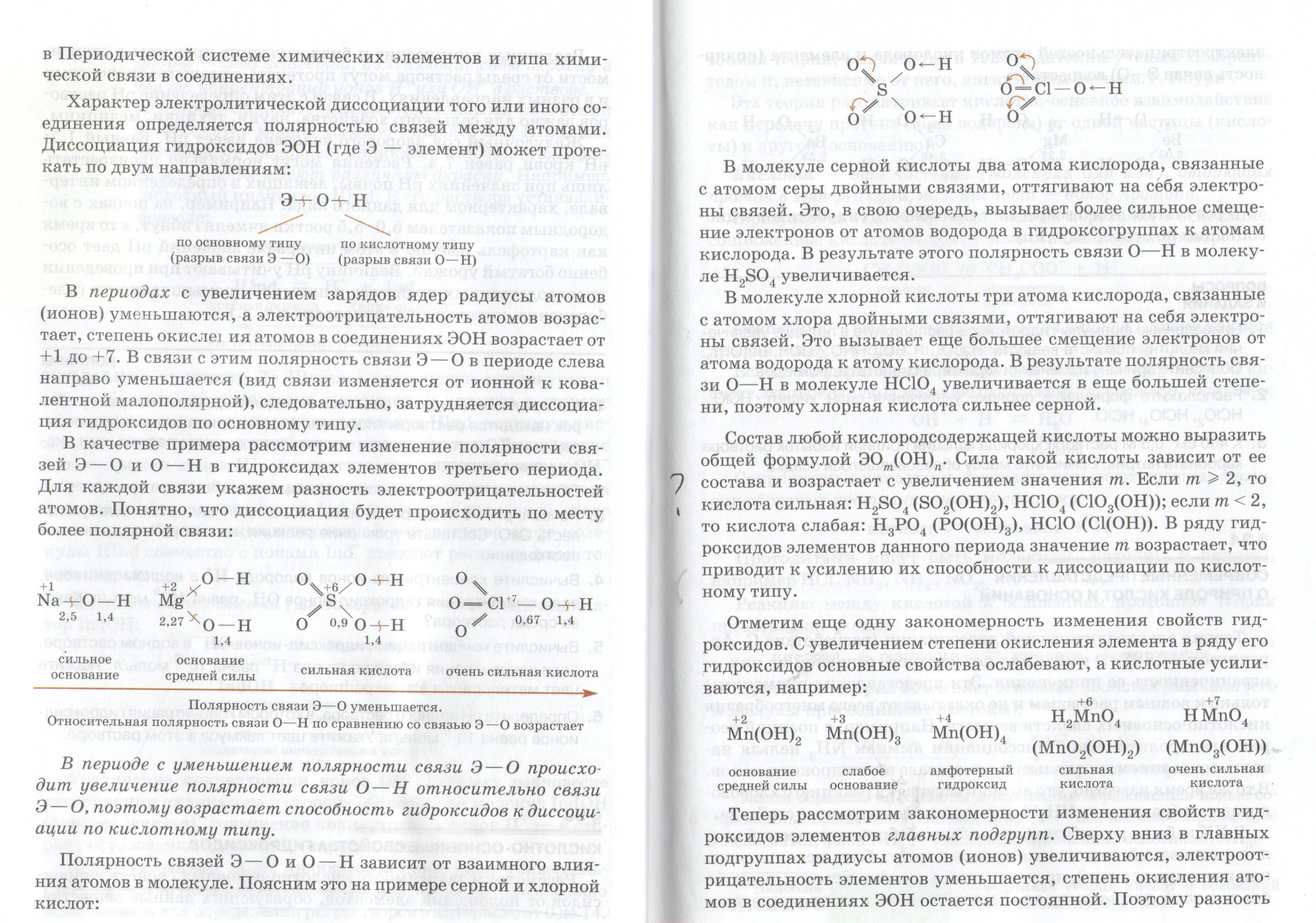 Вывод: с увеличением степени окисления элемента в ряду его гидроксидов основные свойства ослабевают, а кислотные усиливаются.Задание 4 Расположите формулы в порядке увеличения силы кислот: HClO₃, HClO₂, HClO₄, HClO.Ответ: HClO, HClO₂, HClO₃, HClO₄ Теперь рассмотрим закономерности изменения свойств гидроксидов элементов главных подгрупп.- Как изменяются радиусы атомов сверху вниз?- электроотрицательность?- Степень окисления атомов в соединениях ЭОН?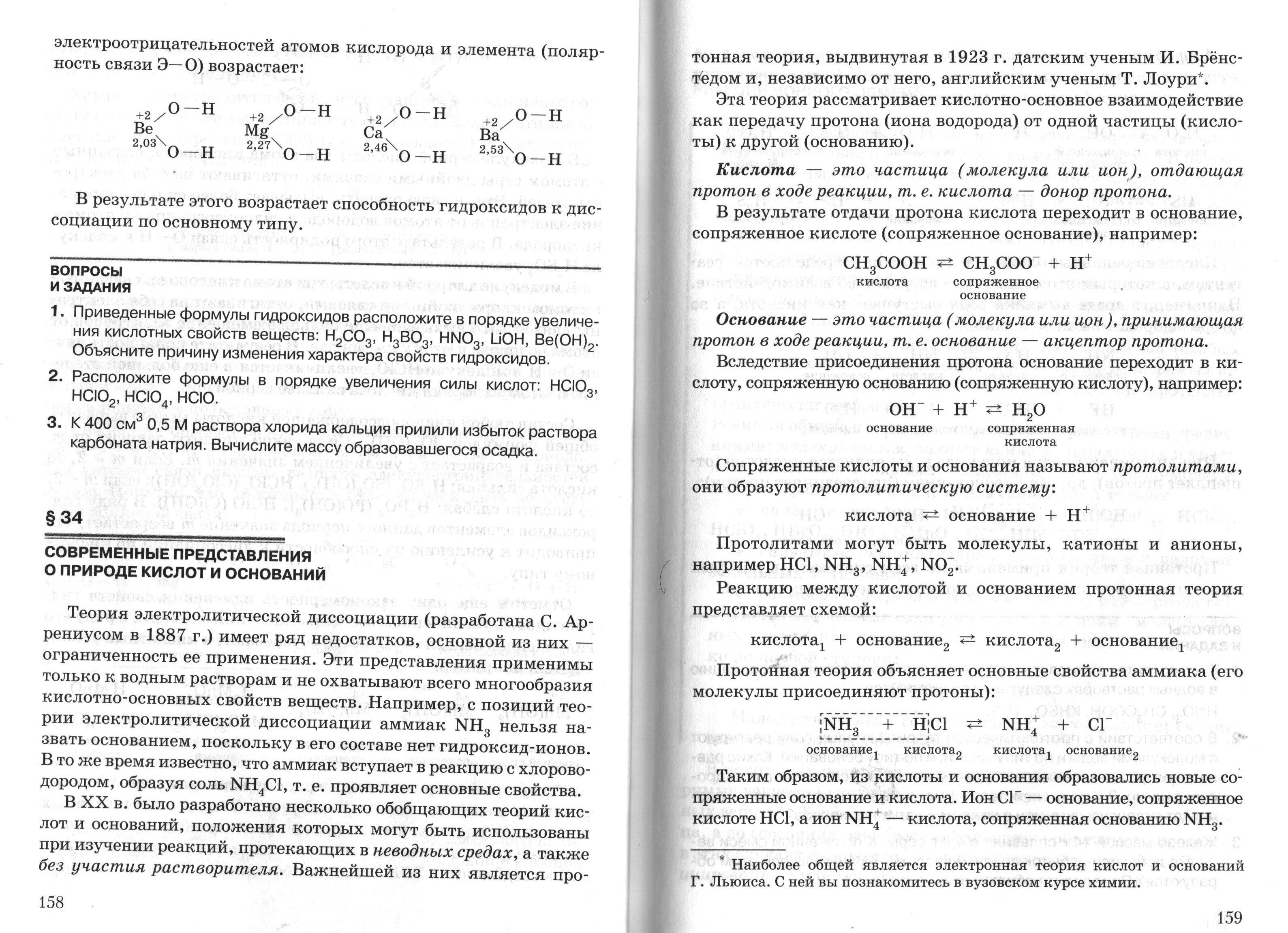 -Как изменяется разность электроотрицательностей атомов кислорода и элемента (Э-О)? (возрастает.) В результате возрастает способность гидроксидов к диссоциации по основному типу.III Закрепление1.  Полярность связи Э - О слева направо уменьшается,  относительная  полярность связи О-Н по сравнению со связью Э-О возрастает → возрастает способность гидроксидов к диссоциации по кислотному типу.2.  С увеличением степени окисления элемента в ряду его гидроксидов основные свойства ослабевают, а кислотные усиливаются.Итоги урокаДомашнее задание	I II III IV Г А Б В 3 1 4 2 в а а б 